Todos los plazos son de cumplimiento obligatorio, de acuerdo con lo establecido en el artículo 47 de las NB-SABS. BANCO CENTRAL DE BOLIVIA________________________________________________________________________________________________APOYO NACIONAL A LA PRODUCCIÓN Y EMPLEOCÓDIGO BCB:  ANPE - C Nº 085/2014-1CBANCO CENTRAL DE BOLIVIA________________________________________________________________________________________________APOYO NACIONAL A LA PRODUCCIÓN Y EMPLEOCÓDIGO BCB:  ANPE - C Nº 085/2014-1CBANCO CENTRAL DE BOLIVIA________________________________________________________________________________________________APOYO NACIONAL A LA PRODUCCIÓN Y EMPLEOCÓDIGO BCB:  ANPE - C Nº 085/2014-1CBANCO CENTRAL DE BOLIVIA________________________________________________________________________________________________APOYO NACIONAL A LA PRODUCCIÓN Y EMPLEOCÓDIGO BCB:  ANPE - C Nº 085/2014-1CBANCO CENTRAL DE BOLIVIA________________________________________________________________________________________________APOYO NACIONAL A LA PRODUCCIÓN Y EMPLEOCÓDIGO BCB:  ANPE - C Nº 085/2014-1CBANCO CENTRAL DE BOLIVIA________________________________________________________________________________________________APOYO NACIONAL A LA PRODUCCIÓN Y EMPLEOCÓDIGO BCB:  ANPE - C Nº 085/2014-1CBANCO CENTRAL DE BOLIVIA________________________________________________________________________________________________APOYO NACIONAL A LA PRODUCCIÓN Y EMPLEOCÓDIGO BCB:  ANPE - C Nº 085/2014-1CBANCO CENTRAL DE BOLIVIA________________________________________________________________________________________________APOYO NACIONAL A LA PRODUCCIÓN Y EMPLEOCÓDIGO BCB:  ANPE - C Nº 085/2014-1CBANCO CENTRAL DE BOLIVIA________________________________________________________________________________________________APOYO NACIONAL A LA PRODUCCIÓN Y EMPLEOCÓDIGO BCB:  ANPE - C Nº 085/2014-1CBANCO CENTRAL DE BOLIVIA________________________________________________________________________________________________APOYO NACIONAL A LA PRODUCCIÓN Y EMPLEOCÓDIGO BCB:  ANPE - C Nº 085/2014-1CBANCO CENTRAL DE BOLIVIA________________________________________________________________________________________________APOYO NACIONAL A LA PRODUCCIÓN Y EMPLEOCÓDIGO BCB:  ANPE - C Nº 085/2014-1CBANCO CENTRAL DE BOLIVIA________________________________________________________________________________________________APOYO NACIONAL A LA PRODUCCIÓN Y EMPLEOCÓDIGO BCB:  ANPE - C Nº 085/2014-1CBANCO CENTRAL DE BOLIVIA________________________________________________________________________________________________APOYO NACIONAL A LA PRODUCCIÓN Y EMPLEOCÓDIGO BCB:  ANPE - C Nº 085/2014-1CBANCO CENTRAL DE BOLIVIA________________________________________________________________________________________________APOYO NACIONAL A LA PRODUCCIÓN Y EMPLEOCÓDIGO BCB:  ANPE - C Nº 085/2014-1CBANCO CENTRAL DE BOLIVIA________________________________________________________________________________________________APOYO NACIONAL A LA PRODUCCIÓN Y EMPLEOCÓDIGO BCB:  ANPE - C Nº 085/2014-1CBANCO CENTRAL DE BOLIVIA________________________________________________________________________________________________APOYO NACIONAL A LA PRODUCCIÓN Y EMPLEOCÓDIGO BCB:  ANPE - C Nº 085/2014-1CBANCO CENTRAL DE BOLIVIA________________________________________________________________________________________________APOYO NACIONAL A LA PRODUCCIÓN Y EMPLEOCÓDIGO BCB:  ANPE - C Nº 085/2014-1CBANCO CENTRAL DE BOLIVIA________________________________________________________________________________________________APOYO NACIONAL A LA PRODUCCIÓN Y EMPLEOCÓDIGO BCB:  ANPE - C Nº 085/2014-1CBANCO CENTRAL DE BOLIVIA________________________________________________________________________________________________APOYO NACIONAL A LA PRODUCCIÓN Y EMPLEOCÓDIGO BCB:  ANPE - C Nº 085/2014-1CBANCO CENTRAL DE BOLIVIA________________________________________________________________________________________________APOYO NACIONAL A LA PRODUCCIÓN Y EMPLEOCÓDIGO BCB:  ANPE - C Nº 085/2014-1CBANCO CENTRAL DE BOLIVIA________________________________________________________________________________________________APOYO NACIONAL A LA PRODUCCIÓN Y EMPLEOCÓDIGO BCB:  ANPE - C Nº 085/2014-1CBANCO CENTRAL DE BOLIVIA________________________________________________________________________________________________APOYO NACIONAL A LA PRODUCCIÓN Y EMPLEOCÓDIGO BCB:  ANPE - C Nº 085/2014-1CBANCO CENTRAL DE BOLIVIA________________________________________________________________________________________________APOYO NACIONAL A LA PRODUCCIÓN Y EMPLEOCÓDIGO BCB:  ANPE - C Nº 085/2014-1CBANCO CENTRAL DE BOLIVIA________________________________________________________________________________________________APOYO NACIONAL A LA PRODUCCIÓN Y EMPLEOCÓDIGO BCB:  ANPE - C Nº 085/2014-1CBANCO CENTRAL DE BOLIVIA________________________________________________________________________________________________APOYO NACIONAL A LA PRODUCCIÓN Y EMPLEOCÓDIGO BCB:  ANPE - C Nº 085/2014-1CBANCO CENTRAL DE BOLIVIA________________________________________________________________________________________________APOYO NACIONAL A LA PRODUCCIÓN Y EMPLEOCÓDIGO BCB:  ANPE - C Nº 085/2014-1CBANCO CENTRAL DE BOLIVIA________________________________________________________________________________________________APOYO NACIONAL A LA PRODUCCIÓN Y EMPLEOCÓDIGO BCB:  ANPE - C Nº 085/2014-1CBANCO CENTRAL DE BOLIVIA________________________________________________________________________________________________APOYO NACIONAL A LA PRODUCCIÓN Y EMPLEOCÓDIGO BCB:  ANPE - C Nº 085/2014-1CBANCO CENTRAL DE BOLIVIA________________________________________________________________________________________________APOYO NACIONAL A LA PRODUCCIÓN Y EMPLEOCÓDIGO BCB:  ANPE - C Nº 085/2014-1CBANCO CENTRAL DE BOLIVIA________________________________________________________________________________________________APOYO NACIONAL A LA PRODUCCIÓN Y EMPLEOCÓDIGO BCB:  ANPE - C Nº 085/2014-1CBANCO CENTRAL DE BOLIVIA________________________________________________________________________________________________APOYO NACIONAL A LA PRODUCCIÓN Y EMPLEOCÓDIGO BCB:  ANPE - C Nº 085/2014-1CBANCO CENTRAL DE BOLIVIA________________________________________________________________________________________________APOYO NACIONAL A LA PRODUCCIÓN Y EMPLEOCÓDIGO BCB:  ANPE - C Nº 085/2014-1CBANCO CENTRAL DE BOLIVIA________________________________________________________________________________________________APOYO NACIONAL A LA PRODUCCIÓN Y EMPLEOCÓDIGO BCB:  ANPE - C Nº 085/2014-1CBANCO CENTRAL DE BOLIVIA________________________________________________________________________________________________APOYO NACIONAL A LA PRODUCCIÓN Y EMPLEOCÓDIGO BCB:  ANPE - C Nº 085/2014-1CBANCO CENTRAL DE BOLIVIA________________________________________________________________________________________________APOYO NACIONAL A LA PRODUCCIÓN Y EMPLEOCÓDIGO BCB:  ANPE - C Nº 085/2014-1C1.    CONVOCATORIA1.    CONVOCATORIA1.    CONVOCATORIA1.    CONVOCATORIA1.    CONVOCATORIA1.    CONVOCATORIA1.    CONVOCATORIA1.    CONVOCATORIA1.    CONVOCATORIA1.    CONVOCATORIA1.    CONVOCATORIA1.    CONVOCATORIA1.    CONVOCATORIA1.    CONVOCATORIA1.    CONVOCATORIA1.    CONVOCATORIA1.    CONVOCATORIA1.    CONVOCATORIA1.    CONVOCATORIA1.    CONVOCATORIA1.    CONVOCATORIA1.    CONVOCATORIA1.    CONVOCATORIA1.    CONVOCATORIA1.    CONVOCATORIA1.    CONVOCATORIA1.    CONVOCATORIA1.    CONVOCATORIA1.    CONVOCATORIA1.    CONVOCATORIA1.    CONVOCATORIA1.    CONVOCATORIA1.    CONVOCATORIA1.    CONVOCATORIA1.    CONVOCATORIA1.    CONVOCATORIASe convoca a la presentación de cotizaciones para el siguiente proceso:Se convoca a la presentación de cotizaciones para el siguiente proceso:Se convoca a la presentación de cotizaciones para el siguiente proceso:Se convoca a la presentación de cotizaciones para el siguiente proceso:Se convoca a la presentación de cotizaciones para el siguiente proceso:Se convoca a la presentación de cotizaciones para el siguiente proceso:Se convoca a la presentación de cotizaciones para el siguiente proceso:Se convoca a la presentación de cotizaciones para el siguiente proceso:Se convoca a la presentación de cotizaciones para el siguiente proceso:Se convoca a la presentación de cotizaciones para el siguiente proceso:Se convoca a la presentación de cotizaciones para el siguiente proceso:Se convoca a la presentación de cotizaciones para el siguiente proceso:Se convoca a la presentación de cotizaciones para el siguiente proceso:Se convoca a la presentación de cotizaciones para el siguiente proceso:Se convoca a la presentación de cotizaciones para el siguiente proceso:Se convoca a la presentación de cotizaciones para el siguiente proceso:Se convoca a la presentación de cotizaciones para el siguiente proceso:Se convoca a la presentación de cotizaciones para el siguiente proceso:Se convoca a la presentación de cotizaciones para el siguiente proceso:Se convoca a la presentación de cotizaciones para el siguiente proceso:Se convoca a la presentación de cotizaciones para el siguiente proceso:Se convoca a la presentación de cotizaciones para el siguiente proceso:Se convoca a la presentación de cotizaciones para el siguiente proceso:Se convoca a la presentación de cotizaciones para el siguiente proceso:Se convoca a la presentación de cotizaciones para el siguiente proceso:Se convoca a la presentación de cotizaciones para el siguiente proceso:Se convoca a la presentación de cotizaciones para el siguiente proceso:Se convoca a la presentación de cotizaciones para el siguiente proceso:Se convoca a la presentación de cotizaciones para el siguiente proceso:Se convoca a la presentación de cotizaciones para el siguiente proceso:Se convoca a la presentación de cotizaciones para el siguiente proceso:Se convoca a la presentación de cotizaciones para el siguiente proceso:Se convoca a la presentación de cotizaciones para el siguiente proceso:Se convoca a la presentación de cotizaciones para el siguiente proceso:Se convoca a la presentación de cotizaciones para el siguiente proceso:Se convoca a la presentación de cotizaciones para el siguiente proceso:Entidad ConvocanteEntidad ConvocanteEntidad Convocante::BANCO CENTRAL DE BOLIVIABANCO CENTRAL DE BOLIVIABANCO CENTRAL DE BOLIVIABANCO CENTRAL DE BOLIVIABANCO CENTRAL DE BOLIVIABANCO CENTRAL DE BOLIVIABANCO CENTRAL DE BOLIVIABANCO CENTRAL DE BOLIVIABANCO CENTRAL DE BOLIVIABANCO CENTRAL DE BOLIVIABANCO CENTRAL DE BOLIVIABANCO CENTRAL DE BOLIVIABANCO CENTRAL DE BOLIVIABANCO CENTRAL DE BOLIVIABANCO CENTRAL DE BOLIVIABANCO CENTRAL DE BOLIVIABANCO CENTRAL DE BOLIVIABANCO CENTRAL DE BOLIVIABANCO CENTRAL DE BOLIVIABANCO CENTRAL DE BOLIVIABANCO CENTRAL DE BOLIVIABANCO CENTRAL DE BOLIVIABANCO CENTRAL DE BOLIVIABANCO CENTRAL DE BOLIVIABANCO CENTRAL DE BOLIVIABANCO CENTRAL DE BOLIVIABANCO CENTRAL DE BOLIVIABANCO CENTRAL DE BOLIVIABANCO CENTRAL DE BOLIVIABANCO CENTRAL DE BOLIVIAModalidad de ContrataciónModalidad de ContrataciónModalidad de Contratación::Apoyo Nacional a la Producción y EmpleoApoyo Nacional a la Producción y EmpleoApoyo Nacional a la Producción y EmpleoApoyo Nacional a la Producción y EmpleoApoyo Nacional a la Producción y EmpleoApoyo Nacional a la Producción y EmpleoApoyo Nacional a la Producción y EmpleoApoyo Nacional a la Producción y EmpleoApoyo Nacional a la Producción y EmpleoApoyo Nacional a la Producción y EmpleoApoyo Nacional a la Producción y EmpleoApoyo Nacional a la Producción y EmpleoApoyo Nacional a la Producción y EmpleoApoyo Nacional a la Producción y EmpleoApoyo Nacional a la Producción y EmpleoApoyo Nacional a la Producción y EmpleoApoyo Nacional a la Producción y EmpleoApoyo Nacional a la Producción y EmpleoApoyo Nacional a la Producción y EmpleoApoyo Nacional a la Producción y EmpleoApoyo Nacional a la Producción y EmpleoApoyo Nacional a la Producción y EmpleoApoyo Nacional a la Producción y EmpleoApoyo Nacional a la Producción y EmpleoApoyo Nacional a la Producción y EmpleoApoyo Nacional a la Producción y EmpleoApoyo Nacional a la Producción y EmpleoApoyo Nacional a la Producción y EmpleoApoyo Nacional a la Producción y EmpleoApoyo Nacional a la Producción y EmpleoCUCECUCECUCE::Código interno que la entidad utiliza para Identificar al procesoCódigo interno que la entidad utiliza para Identificar al procesoCódigo interno que la entidad utiliza para Identificar al proceso::ANPE - C N° 085/2014-1CANPE - C N° 085/2014-1CANPE - C N° 085/2014-1CANPE - C N° 085/2014-1CANPE - C N° 085/2014-1CANPE - C N° 085/2014-1CANPE - C N° 085/2014-1CANPE - C N° 085/2014-1CANPE - C N° 085/2014-1CANPE - C N° 085/2014-1CANPE - C N° 085/2014-1CANPE - C N° 085/2014-1CANPE - C N° 085/2014-1CANPE - C N° 085/2014-1CANPE - C N° 085/2014-1CANPE - C N° 085/2014-1CANPE - C N° 085/2014-1CANPE - C N° 085/2014-1CANPE - C N° 085/2014-1CANPE - C N° 085/2014-1CANPE - C N° 085/2014-1CObjeto de la contrataciónObjeto de la contrataciónObjeto de la contratación::PROVISIÓN DE BOMBA DE IMPULSIÓN DE AGUA EN EL EDIFICIO PRINCIPAL BCB PROVISIÓN DE BOMBA DE IMPULSIÓN DE AGUA EN EL EDIFICIO PRINCIPAL BCB PROVISIÓN DE BOMBA DE IMPULSIÓN DE AGUA EN EL EDIFICIO PRINCIPAL BCB PROVISIÓN DE BOMBA DE IMPULSIÓN DE AGUA EN EL EDIFICIO PRINCIPAL BCB PROVISIÓN DE BOMBA DE IMPULSIÓN DE AGUA EN EL EDIFICIO PRINCIPAL BCB PROVISIÓN DE BOMBA DE IMPULSIÓN DE AGUA EN EL EDIFICIO PRINCIPAL BCB PROVISIÓN DE BOMBA DE IMPULSIÓN DE AGUA EN EL EDIFICIO PRINCIPAL BCB PROVISIÓN DE BOMBA DE IMPULSIÓN DE AGUA EN EL EDIFICIO PRINCIPAL BCB PROVISIÓN DE BOMBA DE IMPULSIÓN DE AGUA EN EL EDIFICIO PRINCIPAL BCB PROVISIÓN DE BOMBA DE IMPULSIÓN DE AGUA EN EL EDIFICIO PRINCIPAL BCB PROVISIÓN DE BOMBA DE IMPULSIÓN DE AGUA EN EL EDIFICIO PRINCIPAL BCB PROVISIÓN DE BOMBA DE IMPULSIÓN DE AGUA EN EL EDIFICIO PRINCIPAL BCB PROVISIÓN DE BOMBA DE IMPULSIÓN DE AGUA EN EL EDIFICIO PRINCIPAL BCB PROVISIÓN DE BOMBA DE IMPULSIÓN DE AGUA EN EL EDIFICIO PRINCIPAL BCB PROVISIÓN DE BOMBA DE IMPULSIÓN DE AGUA EN EL EDIFICIO PRINCIPAL BCB PROVISIÓN DE BOMBA DE IMPULSIÓN DE AGUA EN EL EDIFICIO PRINCIPAL BCB PROVISIÓN DE BOMBA DE IMPULSIÓN DE AGUA EN EL EDIFICIO PRINCIPAL BCB PROVISIÓN DE BOMBA DE IMPULSIÓN DE AGUA EN EL EDIFICIO PRINCIPAL BCB PROVISIÓN DE BOMBA DE IMPULSIÓN DE AGUA EN EL EDIFICIO PRINCIPAL BCB PROVISIÓN DE BOMBA DE IMPULSIÓN DE AGUA EN EL EDIFICIO PRINCIPAL BCB PROVISIÓN DE BOMBA DE IMPULSIÓN DE AGUA EN EL EDIFICIO PRINCIPAL BCB PROVISIÓN DE BOMBA DE IMPULSIÓN DE AGUA EN EL EDIFICIO PRINCIPAL BCB PROVISIÓN DE BOMBA DE IMPULSIÓN DE AGUA EN EL EDIFICIO PRINCIPAL BCB PROVISIÓN DE BOMBA DE IMPULSIÓN DE AGUA EN EL EDIFICIO PRINCIPAL BCB PROVISIÓN DE BOMBA DE IMPULSIÓN DE AGUA EN EL EDIFICIO PRINCIPAL BCB PROVISIÓN DE BOMBA DE IMPULSIÓN DE AGUA EN EL EDIFICIO PRINCIPAL BCB PROVISIÓN DE BOMBA DE IMPULSIÓN DE AGUA EN EL EDIFICIO PRINCIPAL BCB PROVISIÓN DE BOMBA DE IMPULSIÓN DE AGUA EN EL EDIFICIO PRINCIPAL BCB PROVISIÓN DE BOMBA DE IMPULSIÓN DE AGUA EN EL EDIFICIO PRINCIPAL BCB PROVISIÓN DE BOMBA DE IMPULSIÓN DE AGUA EN EL EDIFICIO PRINCIPAL BCB Método de Selección y AdjudicaciónMétodo de Selección y AdjudicaciónMétodo de Selección y Adjudicación::a) Calidad, Propuesta Técnica y Costoa) Calidad, Propuesta Técnica y Costoa) Calidad, Propuesta Técnica y Costoa) Calidad, Propuesta Técnica y Costoa) Calidad, Propuesta Técnica y Costoa) Calidad, Propuesta Técnica y Costoa) Calidad, Propuesta Técnica y Costoa) Calidad, Propuesta Técnica y Costoa) Calidad, Propuesta Técnica y Costoa) Calidad, Propuesta Técnica y Costoa) Calidad, Propuesta Técnica y Costob) Calidad b) Calidad b) Calidad b) Calidad b) Calidad b) Calidad XXc) Precio Evaluado más bajoc) Precio Evaluado más bajoc) Precio Evaluado más bajoc) Precio Evaluado más bajoc) Precio Evaluado más bajoc) Precio Evaluado más bajoForma de AdjudicaciónForma de AdjudicaciónForma de Adjudicación::Por el TotalPor el TotalPor el TotalPor el TotalPor el TotalPor el TotalPor el TotalPor el TotalPor el TotalPor el TotalPor el TotalPor el TotalPor el TotalPor el TotalPor el TotalPor el TotalPor el TotalPor el TotalPor el TotalPor el TotalPor el TotalPor el TotalPor el TotalPor el TotalPor el TotalPor el TotalPor el TotalPor el TotalPor el TotalPor el TotalPrecio Referencial (En Bs)Precio Referencial (En Bs)Precio Referencial (En Bs)::Bs87.000,00Bs87.000,00Bs87.000,00Bs87.000,00Bs87.000,00Bs87.000,00Bs87.000,00Bs87.000,00Bs87.000,00Bs87.000,00Bs87.000,00Bs87.000,00Bs87.000,00Bs87.000,00Bs87.000,00Bs87.000,00Bs87.000,00Bs87.000,00Bs87.000,00Bs87.000,00Bs87.000,00Bs87.000,00Bs87.000,00Bs87.000,00Bs87.000,00Bs87.000,00Bs87.000,00Bs87.000,00Bs87.000,00Bs87.000,00La contratación se formalizará medianteLa contratación se formalizará medianteLa contratación se formalizará mediante::Orden de CompraOrden de CompraOrden de CompraOrden de CompraOrden de CompraOrden de CompraOrden de CompraOrden de CompraOrden de CompraOrden de CompraOrden de CompraOrden de CompraOrden de CompraOrden de CompraOrden de CompraOrden de CompraOrden de CompraOrden de CompraOrden de CompraOrden de CompraOrden de CompraOrden de CompraOrden de CompraOrden de CompraOrden de CompraOrden de CompraOrden de CompraOrden de CompraOrden de CompraOrden de CompraOrganismo FinanciadorOrganismo FinanciadorOrganismo Financiador::Nombre del Organismo Financiador Nombre del Organismo Financiador Nombre del Organismo Financiador Nombre del Organismo Financiador Nombre del Organismo Financiador Nombre del Organismo Financiador Nombre del Organismo Financiador Nombre del Organismo Financiador Nombre del Organismo Financiador Nombre del Organismo Financiador Nombre del Organismo Financiador Nombre del Organismo Financiador Nombre del Organismo Financiador Nombre del Organismo Financiador Nombre del Organismo Financiador Nombre del Organismo Financiador Nombre del Organismo Financiador Nombre del Organismo Financiador Nombre del Organismo Financiador Nombre del Organismo Financiador % de Financiamiento% de Financiamiento% de Financiamiento(de acuerdo al clasificador vigente) (de acuerdo al clasificador vigente) (de acuerdo al clasificador vigente) (de acuerdo al clasificador vigente) (de acuerdo al clasificador vigente) (de acuerdo al clasificador vigente) (de acuerdo al clasificador vigente) (de acuerdo al clasificador vigente) (de acuerdo al clasificador vigente) (de acuerdo al clasificador vigente) (de acuerdo al clasificador vigente) (de acuerdo al clasificador vigente) (de acuerdo al clasificador vigente) (de acuerdo al clasificador vigente) (de acuerdo al clasificador vigente) (de acuerdo al clasificador vigente) (de acuerdo al clasificador vigente) (de acuerdo al clasificador vigente) (de acuerdo al clasificador vigente) (de acuerdo al clasificador vigente) Recursos Propios del BCBRecursos Propios del BCBRecursos Propios del BCBRecursos Propios del BCBRecursos Propios del BCBRecursos Propios del BCBRecursos Propios del BCBRecursos Propios del BCBRecursos Propios del BCBRecursos Propios del BCBRecursos Propios del BCBRecursos Propios del BCBRecursos Propios del BCBRecursos Propios del BCBRecursos Propios del BCBRecursos Propios del BCBRecursos Propios del BCBRecursos Propios del BCBRecursos Propios del BCBRecursos Propios del BCB100100100Plazo previsto para la entrega de bienesPlazo previsto para la entrega de bienesPlazo previsto para la entrega de bienes::La entrega provisional es de quince (15) días calendario a partir de la fecha indicada en la Orden de Inicio emitida por la Subgerencia de Servicios Generales.La entrega provisional es de quince (15) días calendario a partir de la fecha indicada en la Orden de Inicio emitida por la Subgerencia de Servicios Generales.La entrega provisional es de quince (15) días calendario a partir de la fecha indicada en la Orden de Inicio emitida por la Subgerencia de Servicios Generales.La entrega provisional es de quince (15) días calendario a partir de la fecha indicada en la Orden de Inicio emitida por la Subgerencia de Servicios Generales.La entrega provisional es de quince (15) días calendario a partir de la fecha indicada en la Orden de Inicio emitida por la Subgerencia de Servicios Generales.La entrega provisional es de quince (15) días calendario a partir de la fecha indicada en la Orden de Inicio emitida por la Subgerencia de Servicios Generales.La entrega provisional es de quince (15) días calendario a partir de la fecha indicada en la Orden de Inicio emitida por la Subgerencia de Servicios Generales.La entrega provisional es de quince (15) días calendario a partir de la fecha indicada en la Orden de Inicio emitida por la Subgerencia de Servicios Generales.La entrega provisional es de quince (15) días calendario a partir de la fecha indicada en la Orden de Inicio emitida por la Subgerencia de Servicios Generales.La entrega provisional es de quince (15) días calendario a partir de la fecha indicada en la Orden de Inicio emitida por la Subgerencia de Servicios Generales.La entrega provisional es de quince (15) días calendario a partir de la fecha indicada en la Orden de Inicio emitida por la Subgerencia de Servicios Generales.La entrega provisional es de quince (15) días calendario a partir de la fecha indicada en la Orden de Inicio emitida por la Subgerencia de Servicios Generales.La entrega provisional es de quince (15) días calendario a partir de la fecha indicada en la Orden de Inicio emitida por la Subgerencia de Servicios Generales.La entrega provisional es de quince (15) días calendario a partir de la fecha indicada en la Orden de Inicio emitida por la Subgerencia de Servicios Generales.La entrega provisional es de quince (15) días calendario a partir de la fecha indicada en la Orden de Inicio emitida por la Subgerencia de Servicios Generales.La entrega provisional es de quince (15) días calendario a partir de la fecha indicada en la Orden de Inicio emitida por la Subgerencia de Servicios Generales.La entrega provisional es de quince (15) días calendario a partir de la fecha indicada en la Orden de Inicio emitida por la Subgerencia de Servicios Generales.La entrega provisional es de quince (15) días calendario a partir de la fecha indicada en la Orden de Inicio emitida por la Subgerencia de Servicios Generales.La entrega provisional es de quince (15) días calendario a partir de la fecha indicada en la Orden de Inicio emitida por la Subgerencia de Servicios Generales.La entrega provisional es de quince (15) días calendario a partir de la fecha indicada en la Orden de Inicio emitida por la Subgerencia de Servicios Generales.La entrega provisional es de quince (15) días calendario a partir de la fecha indicada en la Orden de Inicio emitida por la Subgerencia de Servicios Generales.La entrega provisional es de quince (15) días calendario a partir de la fecha indicada en la Orden de Inicio emitida por la Subgerencia de Servicios Generales.La entrega provisional es de quince (15) días calendario a partir de la fecha indicada en la Orden de Inicio emitida por la Subgerencia de Servicios Generales.La entrega provisional es de quince (15) días calendario a partir de la fecha indicada en la Orden de Inicio emitida por la Subgerencia de Servicios Generales.La entrega provisional es de quince (15) días calendario a partir de la fecha indicada en la Orden de Inicio emitida por la Subgerencia de Servicios Generales.La entrega provisional es de quince (15) días calendario a partir de la fecha indicada en la Orden de Inicio emitida por la Subgerencia de Servicios Generales.La entrega provisional es de quince (15) días calendario a partir de la fecha indicada en la Orden de Inicio emitida por la Subgerencia de Servicios Generales.La entrega provisional es de quince (15) días calendario a partir de la fecha indicada en la Orden de Inicio emitida por la Subgerencia de Servicios Generales.La entrega provisional es de quince (15) días calendario a partir de la fecha indicada en la Orden de Inicio emitida por la Subgerencia de Servicios Generales.La entrega provisional es de quince (15) días calendario a partir de la fecha indicada en la Orden de Inicio emitida por la Subgerencia de Servicios Generales.Garantía de Funcionamiento de Maquinaria y/o Equipo Garantía de Funcionamiento de Maquinaria y/o Equipo Garantía de Funcionamiento de Maquinaria y/o Equipo ::El proveedor deberá constituir la Garantía de Funcionamiento de Maquinaria y/o Equipo que será hasta un máximo del 1.5% del monto del contrato o a solicitud del proveedor se podrá efectuar una retención del monto equivalente a la garantía solicitada..El proveedor deberá constituir la Garantía de Funcionamiento de Maquinaria y/o Equipo que será hasta un máximo del 1.5% del monto del contrato o a solicitud del proveedor se podrá efectuar una retención del monto equivalente a la garantía solicitada..El proveedor deberá constituir la Garantía de Funcionamiento de Maquinaria y/o Equipo que será hasta un máximo del 1.5% del monto del contrato o a solicitud del proveedor se podrá efectuar una retención del monto equivalente a la garantía solicitada..El proveedor deberá constituir la Garantía de Funcionamiento de Maquinaria y/o Equipo que será hasta un máximo del 1.5% del monto del contrato o a solicitud del proveedor se podrá efectuar una retención del monto equivalente a la garantía solicitada..El proveedor deberá constituir la Garantía de Funcionamiento de Maquinaria y/o Equipo que será hasta un máximo del 1.5% del monto del contrato o a solicitud del proveedor se podrá efectuar una retención del monto equivalente a la garantía solicitada..El proveedor deberá constituir la Garantía de Funcionamiento de Maquinaria y/o Equipo que será hasta un máximo del 1.5% del monto del contrato o a solicitud del proveedor se podrá efectuar una retención del monto equivalente a la garantía solicitada..El proveedor deberá constituir la Garantía de Funcionamiento de Maquinaria y/o Equipo que será hasta un máximo del 1.5% del monto del contrato o a solicitud del proveedor se podrá efectuar una retención del monto equivalente a la garantía solicitada..El proveedor deberá constituir la Garantía de Funcionamiento de Maquinaria y/o Equipo que será hasta un máximo del 1.5% del monto del contrato o a solicitud del proveedor se podrá efectuar una retención del monto equivalente a la garantía solicitada..El proveedor deberá constituir la Garantía de Funcionamiento de Maquinaria y/o Equipo que será hasta un máximo del 1.5% del monto del contrato o a solicitud del proveedor se podrá efectuar una retención del monto equivalente a la garantía solicitada..El proveedor deberá constituir la Garantía de Funcionamiento de Maquinaria y/o Equipo que será hasta un máximo del 1.5% del monto del contrato o a solicitud del proveedor se podrá efectuar una retención del monto equivalente a la garantía solicitada..El proveedor deberá constituir la Garantía de Funcionamiento de Maquinaria y/o Equipo que será hasta un máximo del 1.5% del monto del contrato o a solicitud del proveedor se podrá efectuar una retención del monto equivalente a la garantía solicitada..El proveedor deberá constituir la Garantía de Funcionamiento de Maquinaria y/o Equipo que será hasta un máximo del 1.5% del monto del contrato o a solicitud del proveedor se podrá efectuar una retención del monto equivalente a la garantía solicitada..El proveedor deberá constituir la Garantía de Funcionamiento de Maquinaria y/o Equipo que será hasta un máximo del 1.5% del monto del contrato o a solicitud del proveedor se podrá efectuar una retención del monto equivalente a la garantía solicitada..El proveedor deberá constituir la Garantía de Funcionamiento de Maquinaria y/o Equipo que será hasta un máximo del 1.5% del monto del contrato o a solicitud del proveedor se podrá efectuar una retención del monto equivalente a la garantía solicitada..El proveedor deberá constituir la Garantía de Funcionamiento de Maquinaria y/o Equipo que será hasta un máximo del 1.5% del monto del contrato o a solicitud del proveedor se podrá efectuar una retención del monto equivalente a la garantía solicitada..El proveedor deberá constituir la Garantía de Funcionamiento de Maquinaria y/o Equipo que será hasta un máximo del 1.5% del monto del contrato o a solicitud del proveedor se podrá efectuar una retención del monto equivalente a la garantía solicitada..El proveedor deberá constituir la Garantía de Funcionamiento de Maquinaria y/o Equipo que será hasta un máximo del 1.5% del monto del contrato o a solicitud del proveedor se podrá efectuar una retención del monto equivalente a la garantía solicitada..El proveedor deberá constituir la Garantía de Funcionamiento de Maquinaria y/o Equipo que será hasta un máximo del 1.5% del monto del contrato o a solicitud del proveedor se podrá efectuar una retención del monto equivalente a la garantía solicitada..El proveedor deberá constituir la Garantía de Funcionamiento de Maquinaria y/o Equipo que será hasta un máximo del 1.5% del monto del contrato o a solicitud del proveedor se podrá efectuar una retención del monto equivalente a la garantía solicitada..El proveedor deberá constituir la Garantía de Funcionamiento de Maquinaria y/o Equipo que será hasta un máximo del 1.5% del monto del contrato o a solicitud del proveedor se podrá efectuar una retención del monto equivalente a la garantía solicitada..El proveedor deberá constituir la Garantía de Funcionamiento de Maquinaria y/o Equipo que será hasta un máximo del 1.5% del monto del contrato o a solicitud del proveedor se podrá efectuar una retención del monto equivalente a la garantía solicitada..El proveedor deberá constituir la Garantía de Funcionamiento de Maquinaria y/o Equipo que será hasta un máximo del 1.5% del monto del contrato o a solicitud del proveedor se podrá efectuar una retención del monto equivalente a la garantía solicitada..El proveedor deberá constituir la Garantía de Funcionamiento de Maquinaria y/o Equipo que será hasta un máximo del 1.5% del monto del contrato o a solicitud del proveedor se podrá efectuar una retención del monto equivalente a la garantía solicitada..El proveedor deberá constituir la Garantía de Funcionamiento de Maquinaria y/o Equipo que será hasta un máximo del 1.5% del monto del contrato o a solicitud del proveedor se podrá efectuar una retención del monto equivalente a la garantía solicitada..El proveedor deberá constituir la Garantía de Funcionamiento de Maquinaria y/o Equipo que será hasta un máximo del 1.5% del monto del contrato o a solicitud del proveedor se podrá efectuar una retención del monto equivalente a la garantía solicitada..El proveedor deberá constituir la Garantía de Funcionamiento de Maquinaria y/o Equipo que será hasta un máximo del 1.5% del monto del contrato o a solicitud del proveedor se podrá efectuar una retención del monto equivalente a la garantía solicitada..El proveedor deberá constituir la Garantía de Funcionamiento de Maquinaria y/o Equipo que será hasta un máximo del 1.5% del monto del contrato o a solicitud del proveedor se podrá efectuar una retención del monto equivalente a la garantía solicitada..El proveedor deberá constituir la Garantía de Funcionamiento de Maquinaria y/o Equipo que será hasta un máximo del 1.5% del monto del contrato o a solicitud del proveedor se podrá efectuar una retención del monto equivalente a la garantía solicitada..El proveedor deberá constituir la Garantía de Funcionamiento de Maquinaria y/o Equipo que será hasta un máximo del 1.5% del monto del contrato o a solicitud del proveedor se podrá efectuar una retención del monto equivalente a la garantía solicitada..El proveedor deberá constituir la Garantía de Funcionamiento de Maquinaria y/o Equipo que será hasta un máximo del 1.5% del monto del contrato o a solicitud del proveedor se podrá efectuar una retención del monto equivalente a la garantía solicitada..Lugar de entregade bienesLugar de entregade bienesLugar de entregade bienes::El proveedor deberá entregar el bien en instalaciones del edificio del BCB la provisión e instalación de las bombas será en la sala de bombas del edificio principal del Banco Central de Bolivia, ubicado en la calle Ayacucho, esquina calle Mercado - zona Central de la ciudad de La Paz.El proveedor deberá entregar el bien en instalaciones del edificio del BCB la provisión e instalación de las bombas será en la sala de bombas del edificio principal del Banco Central de Bolivia, ubicado en la calle Ayacucho, esquina calle Mercado - zona Central de la ciudad de La Paz.El proveedor deberá entregar el bien en instalaciones del edificio del BCB la provisión e instalación de las bombas será en la sala de bombas del edificio principal del Banco Central de Bolivia, ubicado en la calle Ayacucho, esquina calle Mercado - zona Central de la ciudad de La Paz.El proveedor deberá entregar el bien en instalaciones del edificio del BCB la provisión e instalación de las bombas será en la sala de bombas del edificio principal del Banco Central de Bolivia, ubicado en la calle Ayacucho, esquina calle Mercado - zona Central de la ciudad de La Paz.El proveedor deberá entregar el bien en instalaciones del edificio del BCB la provisión e instalación de las bombas será en la sala de bombas del edificio principal del Banco Central de Bolivia, ubicado en la calle Ayacucho, esquina calle Mercado - zona Central de la ciudad de La Paz.El proveedor deberá entregar el bien en instalaciones del edificio del BCB la provisión e instalación de las bombas será en la sala de bombas del edificio principal del Banco Central de Bolivia, ubicado en la calle Ayacucho, esquina calle Mercado - zona Central de la ciudad de La Paz.El proveedor deberá entregar el bien en instalaciones del edificio del BCB la provisión e instalación de las bombas será en la sala de bombas del edificio principal del Banco Central de Bolivia, ubicado en la calle Ayacucho, esquina calle Mercado - zona Central de la ciudad de La Paz.El proveedor deberá entregar el bien en instalaciones del edificio del BCB la provisión e instalación de las bombas será en la sala de bombas del edificio principal del Banco Central de Bolivia, ubicado en la calle Ayacucho, esquina calle Mercado - zona Central de la ciudad de La Paz.El proveedor deberá entregar el bien en instalaciones del edificio del BCB la provisión e instalación de las bombas será en la sala de bombas del edificio principal del Banco Central de Bolivia, ubicado en la calle Ayacucho, esquina calle Mercado - zona Central de la ciudad de La Paz.El proveedor deberá entregar el bien en instalaciones del edificio del BCB la provisión e instalación de las bombas será en la sala de bombas del edificio principal del Banco Central de Bolivia, ubicado en la calle Ayacucho, esquina calle Mercado - zona Central de la ciudad de La Paz.El proveedor deberá entregar el bien en instalaciones del edificio del BCB la provisión e instalación de las bombas será en la sala de bombas del edificio principal del Banco Central de Bolivia, ubicado en la calle Ayacucho, esquina calle Mercado - zona Central de la ciudad de La Paz.El proveedor deberá entregar el bien en instalaciones del edificio del BCB la provisión e instalación de las bombas será en la sala de bombas del edificio principal del Banco Central de Bolivia, ubicado en la calle Ayacucho, esquina calle Mercado - zona Central de la ciudad de La Paz.El proveedor deberá entregar el bien en instalaciones del edificio del BCB la provisión e instalación de las bombas será en la sala de bombas del edificio principal del Banco Central de Bolivia, ubicado en la calle Ayacucho, esquina calle Mercado - zona Central de la ciudad de La Paz.El proveedor deberá entregar el bien en instalaciones del edificio del BCB la provisión e instalación de las bombas será en la sala de bombas del edificio principal del Banco Central de Bolivia, ubicado en la calle Ayacucho, esquina calle Mercado - zona Central de la ciudad de La Paz.El proveedor deberá entregar el bien en instalaciones del edificio del BCB la provisión e instalación de las bombas será en la sala de bombas del edificio principal del Banco Central de Bolivia, ubicado en la calle Ayacucho, esquina calle Mercado - zona Central de la ciudad de La Paz.El proveedor deberá entregar el bien en instalaciones del edificio del BCB la provisión e instalación de las bombas será en la sala de bombas del edificio principal del Banco Central de Bolivia, ubicado en la calle Ayacucho, esquina calle Mercado - zona Central de la ciudad de La Paz.El proveedor deberá entregar el bien en instalaciones del edificio del BCB la provisión e instalación de las bombas será en la sala de bombas del edificio principal del Banco Central de Bolivia, ubicado en la calle Ayacucho, esquina calle Mercado - zona Central de la ciudad de La Paz.El proveedor deberá entregar el bien en instalaciones del edificio del BCB la provisión e instalación de las bombas será en la sala de bombas del edificio principal del Banco Central de Bolivia, ubicado en la calle Ayacucho, esquina calle Mercado - zona Central de la ciudad de La Paz.El proveedor deberá entregar el bien en instalaciones del edificio del BCB la provisión e instalación de las bombas será en la sala de bombas del edificio principal del Banco Central de Bolivia, ubicado en la calle Ayacucho, esquina calle Mercado - zona Central de la ciudad de La Paz.El proveedor deberá entregar el bien en instalaciones del edificio del BCB la provisión e instalación de las bombas será en la sala de bombas del edificio principal del Banco Central de Bolivia, ubicado en la calle Ayacucho, esquina calle Mercado - zona Central de la ciudad de La Paz.El proveedor deberá entregar el bien en instalaciones del edificio del BCB la provisión e instalación de las bombas será en la sala de bombas del edificio principal del Banco Central de Bolivia, ubicado en la calle Ayacucho, esquina calle Mercado - zona Central de la ciudad de La Paz.El proveedor deberá entregar el bien en instalaciones del edificio del BCB la provisión e instalación de las bombas será en la sala de bombas del edificio principal del Banco Central de Bolivia, ubicado en la calle Ayacucho, esquina calle Mercado - zona Central de la ciudad de La Paz.El proveedor deberá entregar el bien en instalaciones del edificio del BCB la provisión e instalación de las bombas será en la sala de bombas del edificio principal del Banco Central de Bolivia, ubicado en la calle Ayacucho, esquina calle Mercado - zona Central de la ciudad de La Paz.El proveedor deberá entregar el bien en instalaciones del edificio del BCB la provisión e instalación de las bombas será en la sala de bombas del edificio principal del Banco Central de Bolivia, ubicado en la calle Ayacucho, esquina calle Mercado - zona Central de la ciudad de La Paz.El proveedor deberá entregar el bien en instalaciones del edificio del BCB la provisión e instalación de las bombas será en la sala de bombas del edificio principal del Banco Central de Bolivia, ubicado en la calle Ayacucho, esquina calle Mercado - zona Central de la ciudad de La Paz.El proveedor deberá entregar el bien en instalaciones del edificio del BCB la provisión e instalación de las bombas será en la sala de bombas del edificio principal del Banco Central de Bolivia, ubicado en la calle Ayacucho, esquina calle Mercado - zona Central de la ciudad de La Paz.El proveedor deberá entregar el bien en instalaciones del edificio del BCB la provisión e instalación de las bombas será en la sala de bombas del edificio principal del Banco Central de Bolivia, ubicado en la calle Ayacucho, esquina calle Mercado - zona Central de la ciudad de La Paz.El proveedor deberá entregar el bien en instalaciones del edificio del BCB la provisión e instalación de las bombas será en la sala de bombas del edificio principal del Banco Central de Bolivia, ubicado en la calle Ayacucho, esquina calle Mercado - zona Central de la ciudad de La Paz.El proveedor deberá entregar el bien en instalaciones del edificio del BCB la provisión e instalación de las bombas será en la sala de bombas del edificio principal del Banco Central de Bolivia, ubicado en la calle Ayacucho, esquina calle Mercado - zona Central de la ciudad de La Paz.El proveedor deberá entregar el bien en instalaciones del edificio del BCB la provisión e instalación de las bombas será en la sala de bombas del edificio principal del Banco Central de Bolivia, ubicado en la calle Ayacucho, esquina calle Mercado - zona Central de la ciudad de La Paz.Lugar de entregade bienesLugar de entregade bienesLugar de entregade bienesEl proveedor deberá entregar el bien en instalaciones del edificio del BCB la provisión e instalación de las bombas será en la sala de bombas del edificio principal del Banco Central de Bolivia, ubicado en la calle Ayacucho, esquina calle Mercado - zona Central de la ciudad de La Paz.El proveedor deberá entregar el bien en instalaciones del edificio del BCB la provisión e instalación de las bombas será en la sala de bombas del edificio principal del Banco Central de Bolivia, ubicado en la calle Ayacucho, esquina calle Mercado - zona Central de la ciudad de La Paz.El proveedor deberá entregar el bien en instalaciones del edificio del BCB la provisión e instalación de las bombas será en la sala de bombas del edificio principal del Banco Central de Bolivia, ubicado en la calle Ayacucho, esquina calle Mercado - zona Central de la ciudad de La Paz.El proveedor deberá entregar el bien en instalaciones del edificio del BCB la provisión e instalación de las bombas será en la sala de bombas del edificio principal del Banco Central de Bolivia, ubicado en la calle Ayacucho, esquina calle Mercado - zona Central de la ciudad de La Paz.El proveedor deberá entregar el bien en instalaciones del edificio del BCB la provisión e instalación de las bombas será en la sala de bombas del edificio principal del Banco Central de Bolivia, ubicado en la calle Ayacucho, esquina calle Mercado - zona Central de la ciudad de La Paz.El proveedor deberá entregar el bien en instalaciones del edificio del BCB la provisión e instalación de las bombas será en la sala de bombas del edificio principal del Banco Central de Bolivia, ubicado en la calle Ayacucho, esquina calle Mercado - zona Central de la ciudad de La Paz.El proveedor deberá entregar el bien en instalaciones del edificio del BCB la provisión e instalación de las bombas será en la sala de bombas del edificio principal del Banco Central de Bolivia, ubicado en la calle Ayacucho, esquina calle Mercado - zona Central de la ciudad de La Paz.El proveedor deberá entregar el bien en instalaciones del edificio del BCB la provisión e instalación de las bombas será en la sala de bombas del edificio principal del Banco Central de Bolivia, ubicado en la calle Ayacucho, esquina calle Mercado - zona Central de la ciudad de La Paz.El proveedor deberá entregar el bien en instalaciones del edificio del BCB la provisión e instalación de las bombas será en la sala de bombas del edificio principal del Banco Central de Bolivia, ubicado en la calle Ayacucho, esquina calle Mercado - zona Central de la ciudad de La Paz.El proveedor deberá entregar el bien en instalaciones del edificio del BCB la provisión e instalación de las bombas será en la sala de bombas del edificio principal del Banco Central de Bolivia, ubicado en la calle Ayacucho, esquina calle Mercado - zona Central de la ciudad de La Paz.El proveedor deberá entregar el bien en instalaciones del edificio del BCB la provisión e instalación de las bombas será en la sala de bombas del edificio principal del Banco Central de Bolivia, ubicado en la calle Ayacucho, esquina calle Mercado - zona Central de la ciudad de La Paz.El proveedor deberá entregar el bien en instalaciones del edificio del BCB la provisión e instalación de las bombas será en la sala de bombas del edificio principal del Banco Central de Bolivia, ubicado en la calle Ayacucho, esquina calle Mercado - zona Central de la ciudad de La Paz.El proveedor deberá entregar el bien en instalaciones del edificio del BCB la provisión e instalación de las bombas será en la sala de bombas del edificio principal del Banco Central de Bolivia, ubicado en la calle Ayacucho, esquina calle Mercado - zona Central de la ciudad de La Paz.El proveedor deberá entregar el bien en instalaciones del edificio del BCB la provisión e instalación de las bombas será en la sala de bombas del edificio principal del Banco Central de Bolivia, ubicado en la calle Ayacucho, esquina calle Mercado - zona Central de la ciudad de La Paz.El proveedor deberá entregar el bien en instalaciones del edificio del BCB la provisión e instalación de las bombas será en la sala de bombas del edificio principal del Banco Central de Bolivia, ubicado en la calle Ayacucho, esquina calle Mercado - zona Central de la ciudad de La Paz.El proveedor deberá entregar el bien en instalaciones del edificio del BCB la provisión e instalación de las bombas será en la sala de bombas del edificio principal del Banco Central de Bolivia, ubicado en la calle Ayacucho, esquina calle Mercado - zona Central de la ciudad de La Paz.El proveedor deberá entregar el bien en instalaciones del edificio del BCB la provisión e instalación de las bombas será en la sala de bombas del edificio principal del Banco Central de Bolivia, ubicado en la calle Ayacucho, esquina calle Mercado - zona Central de la ciudad de La Paz.El proveedor deberá entregar el bien en instalaciones del edificio del BCB la provisión e instalación de las bombas será en la sala de bombas del edificio principal del Banco Central de Bolivia, ubicado en la calle Ayacucho, esquina calle Mercado - zona Central de la ciudad de La Paz.El proveedor deberá entregar el bien en instalaciones del edificio del BCB la provisión e instalación de las bombas será en la sala de bombas del edificio principal del Banco Central de Bolivia, ubicado en la calle Ayacucho, esquina calle Mercado - zona Central de la ciudad de La Paz.El proveedor deberá entregar el bien en instalaciones del edificio del BCB la provisión e instalación de las bombas será en la sala de bombas del edificio principal del Banco Central de Bolivia, ubicado en la calle Ayacucho, esquina calle Mercado - zona Central de la ciudad de La Paz.El proveedor deberá entregar el bien en instalaciones del edificio del BCB la provisión e instalación de las bombas será en la sala de bombas del edificio principal del Banco Central de Bolivia, ubicado en la calle Ayacucho, esquina calle Mercado - zona Central de la ciudad de La Paz.El proveedor deberá entregar el bien en instalaciones del edificio del BCB la provisión e instalación de las bombas será en la sala de bombas del edificio principal del Banco Central de Bolivia, ubicado en la calle Ayacucho, esquina calle Mercado - zona Central de la ciudad de La Paz.El proveedor deberá entregar el bien en instalaciones del edificio del BCB la provisión e instalación de las bombas será en la sala de bombas del edificio principal del Banco Central de Bolivia, ubicado en la calle Ayacucho, esquina calle Mercado - zona Central de la ciudad de La Paz.El proveedor deberá entregar el bien en instalaciones del edificio del BCB la provisión e instalación de las bombas será en la sala de bombas del edificio principal del Banco Central de Bolivia, ubicado en la calle Ayacucho, esquina calle Mercado - zona Central de la ciudad de La Paz.El proveedor deberá entregar el bien en instalaciones del edificio del BCB la provisión e instalación de las bombas será en la sala de bombas del edificio principal del Banco Central de Bolivia, ubicado en la calle Ayacucho, esquina calle Mercado - zona Central de la ciudad de La Paz.El proveedor deberá entregar el bien en instalaciones del edificio del BCB la provisión e instalación de las bombas será en la sala de bombas del edificio principal del Banco Central de Bolivia, ubicado en la calle Ayacucho, esquina calle Mercado - zona Central de la ciudad de La Paz.El proveedor deberá entregar el bien en instalaciones del edificio del BCB la provisión e instalación de las bombas será en la sala de bombas del edificio principal del Banco Central de Bolivia, ubicado en la calle Ayacucho, esquina calle Mercado - zona Central de la ciudad de La Paz.El proveedor deberá entregar el bien en instalaciones del edificio del BCB la provisión e instalación de las bombas será en la sala de bombas del edificio principal del Banco Central de Bolivia, ubicado en la calle Ayacucho, esquina calle Mercado - zona Central de la ciudad de La Paz.El proveedor deberá entregar el bien en instalaciones del edificio del BCB la provisión e instalación de las bombas será en la sala de bombas del edificio principal del Banco Central de Bolivia, ubicado en la calle Ayacucho, esquina calle Mercado - zona Central de la ciudad de La Paz.El proveedor deberá entregar el bien en instalaciones del edificio del BCB la provisión e instalación de las bombas será en la sala de bombas del edificio principal del Banco Central de Bolivia, ubicado en la calle Ayacucho, esquina calle Mercado - zona Central de la ciudad de La Paz.Señalar para cuando es el requerimiento del bienSeñalar para cuando es el requerimiento del bienSeñalar para cuando es el requerimiento del bienXXXBienes para la gestión en curso.Bienes para la gestión en curso.Bienes para la gestión en curso.Bienes para la gestión en curso.Bienes para la gestión en curso.Bienes para la gestión en curso.Bienes para la gestión en curso.Bienes para la gestión en curso.Bienes para la gestión en curso.Bienes para la gestión en curso.Bienes para la gestión en curso.Bienes para la gestión en curso.Bienes para la gestión en curso.Bienes para la gestión en curso.Bienes para la gestión en curso.Bienes para la gestión en curso.Bienes para la gestión en curso.Bienes para la gestión en curso.Bienes para la gestión en curso.Bienes para la gestión en curso.Bienes para la gestión en curso.Bienes para la gestión en curso.Bienes para la gestión en curso.Bienes para la gestión en curso.Bienes para la gestión en curso.Bienes para la gestión en curso.Bienes para la gestión en curso.Señalar para cuando es el requerimiento del bienSeñalar para cuando es el requerimiento del bienSeñalar para cuando es el requerimiento del bienSeñalar para cuando es el requerimiento del bienSeñalar para cuando es el requerimiento del bienSeñalar para cuando es el requerimiento del bien::Bienes recurrentes para la próxima gestión (el proceso llegará hasta la adjudicación y la suscripción del contrato está sujeta a la aprobación del presupuesto de la siguiente gestión)Bienes recurrentes para la próxima gestión (el proceso llegará hasta la adjudicación y la suscripción del contrato está sujeta a la aprobación del presupuesto de la siguiente gestión)Bienes recurrentes para la próxima gestión (el proceso llegará hasta la adjudicación y la suscripción del contrato está sujeta a la aprobación del presupuesto de la siguiente gestión)Bienes recurrentes para la próxima gestión (el proceso llegará hasta la adjudicación y la suscripción del contrato está sujeta a la aprobación del presupuesto de la siguiente gestión)Bienes recurrentes para la próxima gestión (el proceso llegará hasta la adjudicación y la suscripción del contrato está sujeta a la aprobación del presupuesto de la siguiente gestión)Bienes recurrentes para la próxima gestión (el proceso llegará hasta la adjudicación y la suscripción del contrato está sujeta a la aprobación del presupuesto de la siguiente gestión)Bienes recurrentes para la próxima gestión (el proceso llegará hasta la adjudicación y la suscripción del contrato está sujeta a la aprobación del presupuesto de la siguiente gestión)Bienes recurrentes para la próxima gestión (el proceso llegará hasta la adjudicación y la suscripción del contrato está sujeta a la aprobación del presupuesto de la siguiente gestión)Bienes recurrentes para la próxima gestión (el proceso llegará hasta la adjudicación y la suscripción del contrato está sujeta a la aprobación del presupuesto de la siguiente gestión)Bienes recurrentes para la próxima gestión (el proceso llegará hasta la adjudicación y la suscripción del contrato está sujeta a la aprobación del presupuesto de la siguiente gestión)Bienes recurrentes para la próxima gestión (el proceso llegará hasta la adjudicación y la suscripción del contrato está sujeta a la aprobación del presupuesto de la siguiente gestión)Bienes recurrentes para la próxima gestión (el proceso llegará hasta la adjudicación y la suscripción del contrato está sujeta a la aprobación del presupuesto de la siguiente gestión)Bienes recurrentes para la próxima gestión (el proceso llegará hasta la adjudicación y la suscripción del contrato está sujeta a la aprobación del presupuesto de la siguiente gestión)Bienes recurrentes para la próxima gestión (el proceso llegará hasta la adjudicación y la suscripción del contrato está sujeta a la aprobación del presupuesto de la siguiente gestión)Bienes recurrentes para la próxima gestión (el proceso llegará hasta la adjudicación y la suscripción del contrato está sujeta a la aprobación del presupuesto de la siguiente gestión)Bienes recurrentes para la próxima gestión (el proceso llegará hasta la adjudicación y la suscripción del contrato está sujeta a la aprobación del presupuesto de la siguiente gestión)Bienes recurrentes para la próxima gestión (el proceso llegará hasta la adjudicación y la suscripción del contrato está sujeta a la aprobación del presupuesto de la siguiente gestión)Bienes recurrentes para la próxima gestión (el proceso llegará hasta la adjudicación y la suscripción del contrato está sujeta a la aprobación del presupuesto de la siguiente gestión)Bienes recurrentes para la próxima gestión (el proceso llegará hasta la adjudicación y la suscripción del contrato está sujeta a la aprobación del presupuesto de la siguiente gestión)Bienes recurrentes para la próxima gestión (el proceso llegará hasta la adjudicación y la suscripción del contrato está sujeta a la aprobación del presupuesto de la siguiente gestión)Bienes recurrentes para la próxima gestión (el proceso llegará hasta la adjudicación y la suscripción del contrato está sujeta a la aprobación del presupuesto de la siguiente gestión)Bienes recurrentes para la próxima gestión (el proceso llegará hasta la adjudicación y la suscripción del contrato está sujeta a la aprobación del presupuesto de la siguiente gestión)Bienes recurrentes para la próxima gestión (el proceso llegará hasta la adjudicación y la suscripción del contrato está sujeta a la aprobación del presupuesto de la siguiente gestión)Bienes recurrentes para la próxima gestión (el proceso llegará hasta la adjudicación y la suscripción del contrato está sujeta a la aprobación del presupuesto de la siguiente gestión)Bienes recurrentes para la próxima gestión (el proceso llegará hasta la adjudicación y la suscripción del contrato está sujeta a la aprobación del presupuesto de la siguiente gestión)Bienes recurrentes para la próxima gestión (el proceso llegará hasta la adjudicación y la suscripción del contrato está sujeta a la aprobación del presupuesto de la siguiente gestión)Bienes recurrentes para la próxima gestión (el proceso llegará hasta la adjudicación y la suscripción del contrato está sujeta a la aprobación del presupuesto de la siguiente gestión)Señalar para cuando es el requerimiento del bienSeñalar para cuando es el requerimiento del bienSeñalar para cuando es el requerimiento del bienSeñalar para cuando es el requerimiento del bienSeñalar para cuando es el requerimiento del bienSeñalar para cuando es el requerimiento del bienBienes para la próxima gestión (el proceso se  iniciará una vez promulgada la Ley del Presupuesto General del Estado de la siguiente gestión)Bienes para la próxima gestión (el proceso se  iniciará una vez promulgada la Ley del Presupuesto General del Estado de la siguiente gestión)Bienes para la próxima gestión (el proceso se  iniciará una vez promulgada la Ley del Presupuesto General del Estado de la siguiente gestión)Bienes para la próxima gestión (el proceso se  iniciará una vez promulgada la Ley del Presupuesto General del Estado de la siguiente gestión)Bienes para la próxima gestión (el proceso se  iniciará una vez promulgada la Ley del Presupuesto General del Estado de la siguiente gestión)Bienes para la próxima gestión (el proceso se  iniciará una vez promulgada la Ley del Presupuesto General del Estado de la siguiente gestión)Bienes para la próxima gestión (el proceso se  iniciará una vez promulgada la Ley del Presupuesto General del Estado de la siguiente gestión)Bienes para la próxima gestión (el proceso se  iniciará una vez promulgada la Ley del Presupuesto General del Estado de la siguiente gestión)Bienes para la próxima gestión (el proceso se  iniciará una vez promulgada la Ley del Presupuesto General del Estado de la siguiente gestión)Bienes para la próxima gestión (el proceso se  iniciará una vez promulgada la Ley del Presupuesto General del Estado de la siguiente gestión)Bienes para la próxima gestión (el proceso se  iniciará una vez promulgada la Ley del Presupuesto General del Estado de la siguiente gestión)Bienes para la próxima gestión (el proceso se  iniciará una vez promulgada la Ley del Presupuesto General del Estado de la siguiente gestión)Bienes para la próxima gestión (el proceso se  iniciará una vez promulgada la Ley del Presupuesto General del Estado de la siguiente gestión)Bienes para la próxima gestión (el proceso se  iniciará una vez promulgada la Ley del Presupuesto General del Estado de la siguiente gestión)Bienes para la próxima gestión (el proceso se  iniciará una vez promulgada la Ley del Presupuesto General del Estado de la siguiente gestión)Bienes para la próxima gestión (el proceso se  iniciará una vez promulgada la Ley del Presupuesto General del Estado de la siguiente gestión)Bienes para la próxima gestión (el proceso se  iniciará una vez promulgada la Ley del Presupuesto General del Estado de la siguiente gestión)Bienes para la próxima gestión (el proceso se  iniciará una vez promulgada la Ley del Presupuesto General del Estado de la siguiente gestión)Bienes para la próxima gestión (el proceso se  iniciará una vez promulgada la Ley del Presupuesto General del Estado de la siguiente gestión)Bienes para la próxima gestión (el proceso se  iniciará una vez promulgada la Ley del Presupuesto General del Estado de la siguiente gestión)Bienes para la próxima gestión (el proceso se  iniciará una vez promulgada la Ley del Presupuesto General del Estado de la siguiente gestión)Bienes para la próxima gestión (el proceso se  iniciará una vez promulgada la Ley del Presupuesto General del Estado de la siguiente gestión)Bienes para la próxima gestión (el proceso se  iniciará una vez promulgada la Ley del Presupuesto General del Estado de la siguiente gestión)Bienes para la próxima gestión (el proceso se  iniciará una vez promulgada la Ley del Presupuesto General del Estado de la siguiente gestión)Bienes para la próxima gestión (el proceso se  iniciará una vez promulgada la Ley del Presupuesto General del Estado de la siguiente gestión)Bienes para la próxima gestión (el proceso se  iniciará una vez promulgada la Ley del Presupuesto General del Estado de la siguiente gestión)Bienes para la próxima gestión (el proceso se  iniciará una vez promulgada la Ley del Presupuesto General del Estado de la siguiente gestión)2.    INFORMACIÓN DEL DOCUMENTO BASE DE CONTRATACIÓN (DBC) 2.    INFORMACIÓN DEL DOCUMENTO BASE DE CONTRATACIÓN (DBC) 2.    INFORMACIÓN DEL DOCUMENTO BASE DE CONTRATACIÓN (DBC) 2.    INFORMACIÓN DEL DOCUMENTO BASE DE CONTRATACIÓN (DBC) 2.    INFORMACIÓN DEL DOCUMENTO BASE DE CONTRATACIÓN (DBC) 2.    INFORMACIÓN DEL DOCUMENTO BASE DE CONTRATACIÓN (DBC) 2.    INFORMACIÓN DEL DOCUMENTO BASE DE CONTRATACIÓN (DBC) 2.    INFORMACIÓN DEL DOCUMENTO BASE DE CONTRATACIÓN (DBC) 2.    INFORMACIÓN DEL DOCUMENTO BASE DE CONTRATACIÓN (DBC) 2.    INFORMACIÓN DEL DOCUMENTO BASE DE CONTRATACIÓN (DBC) 2.    INFORMACIÓN DEL DOCUMENTO BASE DE CONTRATACIÓN (DBC) 2.    INFORMACIÓN DEL DOCUMENTO BASE DE CONTRATACIÓN (DBC) 2.    INFORMACIÓN DEL DOCUMENTO BASE DE CONTRATACIÓN (DBC) 2.    INFORMACIÓN DEL DOCUMENTO BASE DE CONTRATACIÓN (DBC) 2.    INFORMACIÓN DEL DOCUMENTO BASE DE CONTRATACIÓN (DBC) 2.    INFORMACIÓN DEL DOCUMENTO BASE DE CONTRATACIÓN (DBC) 2.    INFORMACIÓN DEL DOCUMENTO BASE DE CONTRATACIÓN (DBC) 2.    INFORMACIÓN DEL DOCUMENTO BASE DE CONTRATACIÓN (DBC) 2.    INFORMACIÓN DEL DOCUMENTO BASE DE CONTRATACIÓN (DBC) 2.    INFORMACIÓN DEL DOCUMENTO BASE DE CONTRATACIÓN (DBC) 2.    INFORMACIÓN DEL DOCUMENTO BASE DE CONTRATACIÓN (DBC) 2.    INFORMACIÓN DEL DOCUMENTO BASE DE CONTRATACIÓN (DBC) 2.    INFORMACIÓN DEL DOCUMENTO BASE DE CONTRATACIÓN (DBC) 2.    INFORMACIÓN DEL DOCUMENTO BASE DE CONTRATACIÓN (DBC) 2.    INFORMACIÓN DEL DOCUMENTO BASE DE CONTRATACIÓN (DBC) 2.    INFORMACIÓN DEL DOCUMENTO BASE DE CONTRATACIÓN (DBC) 2.    INFORMACIÓN DEL DOCUMENTO BASE DE CONTRATACIÓN (DBC) 2.    INFORMACIÓN DEL DOCUMENTO BASE DE CONTRATACIÓN (DBC) 2.    INFORMACIÓN DEL DOCUMENTO BASE DE CONTRATACIÓN (DBC) 2.    INFORMACIÓN DEL DOCUMENTO BASE DE CONTRATACIÓN (DBC) 2.    INFORMACIÓN DEL DOCUMENTO BASE DE CONTRATACIÓN (DBC) 2.    INFORMACIÓN DEL DOCUMENTO BASE DE CONTRATACIÓN (DBC) 2.    INFORMACIÓN DEL DOCUMENTO BASE DE CONTRATACIÓN (DBC) 2.    INFORMACIÓN DEL DOCUMENTO BASE DE CONTRATACIÓN (DBC) 2.    INFORMACIÓN DEL DOCUMENTO BASE DE CONTRATACIÓN (DBC) Los interesados podrán recabar el Documento Base de Contratación (DBC) en el sitio Web del SICOES y obtener información de la entidad de acuerdo con los siguientes datos:Los interesados podrán recabar el Documento Base de Contratación (DBC) en el sitio Web del SICOES y obtener información de la entidad de acuerdo con los siguientes datos:Los interesados podrán recabar el Documento Base de Contratación (DBC) en el sitio Web del SICOES y obtener información de la entidad de acuerdo con los siguientes datos:Los interesados podrán recabar el Documento Base de Contratación (DBC) en el sitio Web del SICOES y obtener información de la entidad de acuerdo con los siguientes datos:Los interesados podrán recabar el Documento Base de Contratación (DBC) en el sitio Web del SICOES y obtener información de la entidad de acuerdo con los siguientes datos:Los interesados podrán recabar el Documento Base de Contratación (DBC) en el sitio Web del SICOES y obtener información de la entidad de acuerdo con los siguientes datos:Los interesados podrán recabar el Documento Base de Contratación (DBC) en el sitio Web del SICOES y obtener información de la entidad de acuerdo con los siguientes datos:Los interesados podrán recabar el Documento Base de Contratación (DBC) en el sitio Web del SICOES y obtener información de la entidad de acuerdo con los siguientes datos:Los interesados podrán recabar el Documento Base de Contratación (DBC) en el sitio Web del SICOES y obtener información de la entidad de acuerdo con los siguientes datos:Los interesados podrán recabar el Documento Base de Contratación (DBC) en el sitio Web del SICOES y obtener información de la entidad de acuerdo con los siguientes datos:Los interesados podrán recabar el Documento Base de Contratación (DBC) en el sitio Web del SICOES y obtener información de la entidad de acuerdo con los siguientes datos:Los interesados podrán recabar el Documento Base de Contratación (DBC) en el sitio Web del SICOES y obtener información de la entidad de acuerdo con los siguientes datos:Los interesados podrán recabar el Documento Base de Contratación (DBC) en el sitio Web del SICOES y obtener información de la entidad de acuerdo con los siguientes datos:Los interesados podrán recabar el Documento Base de Contratación (DBC) en el sitio Web del SICOES y obtener información de la entidad de acuerdo con los siguientes datos:Los interesados podrán recabar el Documento Base de Contratación (DBC) en el sitio Web del SICOES y obtener información de la entidad de acuerdo con los siguientes datos:Los interesados podrán recabar el Documento Base de Contratación (DBC) en el sitio Web del SICOES y obtener información de la entidad de acuerdo con los siguientes datos:Los interesados podrán recabar el Documento Base de Contratación (DBC) en el sitio Web del SICOES y obtener información de la entidad de acuerdo con los siguientes datos:Los interesados podrán recabar el Documento Base de Contratación (DBC) en el sitio Web del SICOES y obtener información de la entidad de acuerdo con los siguientes datos:Los interesados podrán recabar el Documento Base de Contratación (DBC) en el sitio Web del SICOES y obtener información de la entidad de acuerdo con los siguientes datos:Los interesados podrán recabar el Documento Base de Contratación (DBC) en el sitio Web del SICOES y obtener información de la entidad de acuerdo con los siguientes datos:Los interesados podrán recabar el Documento Base de Contratación (DBC) en el sitio Web del SICOES y obtener información de la entidad de acuerdo con los siguientes datos:Los interesados podrán recabar el Documento Base de Contratación (DBC) en el sitio Web del SICOES y obtener información de la entidad de acuerdo con los siguientes datos:Los interesados podrán recabar el Documento Base de Contratación (DBC) en el sitio Web del SICOES y obtener información de la entidad de acuerdo con los siguientes datos:Los interesados podrán recabar el Documento Base de Contratación (DBC) en el sitio Web del SICOES y obtener información de la entidad de acuerdo con los siguientes datos:Los interesados podrán recabar el Documento Base de Contratación (DBC) en el sitio Web del SICOES y obtener información de la entidad de acuerdo con los siguientes datos:Los interesados podrán recabar el Documento Base de Contratación (DBC) en el sitio Web del SICOES y obtener información de la entidad de acuerdo con los siguientes datos:Los interesados podrán recabar el Documento Base de Contratación (DBC) en el sitio Web del SICOES y obtener información de la entidad de acuerdo con los siguientes datos:Los interesados podrán recabar el Documento Base de Contratación (DBC) en el sitio Web del SICOES y obtener información de la entidad de acuerdo con los siguientes datos:Los interesados podrán recabar el Documento Base de Contratación (DBC) en el sitio Web del SICOES y obtener información de la entidad de acuerdo con los siguientes datos:Los interesados podrán recabar el Documento Base de Contratación (DBC) en el sitio Web del SICOES y obtener información de la entidad de acuerdo con los siguientes datos:Los interesados podrán recabar el Documento Base de Contratación (DBC) en el sitio Web del SICOES y obtener información de la entidad de acuerdo con los siguientes datos:Los interesados podrán recabar el Documento Base de Contratación (DBC) en el sitio Web del SICOES y obtener información de la entidad de acuerdo con los siguientes datos:Los interesados podrán recabar el Documento Base de Contratación (DBC) en el sitio Web del SICOES y obtener información de la entidad de acuerdo con los siguientes datos:Los interesados podrán recabar el Documento Base de Contratación (DBC) en el sitio Web del SICOES y obtener información de la entidad de acuerdo con los siguientes datos:Los interesados podrán recabar el Documento Base de Contratación (DBC) en el sitio Web del SICOES y obtener información de la entidad de acuerdo con los siguientes datos:Los interesados podrán recabar el Documento Base de Contratación (DBC) en el sitio Web del SICOES y obtener información de la entidad de acuerdo con los siguientes datos:Domicilio de la Entidad ConvocanteDomicilio de la Entidad ConvocanteDomicilio de la Entidad ConvocanteDomicilio de la Entidad Convocante::Edificio Principal del Banco Central de Bolivia, calle Ayacucho esquina Mercado. La Paz - BoliviaEdificio Principal del Banco Central de Bolivia, calle Ayacucho esquina Mercado. La Paz - BoliviaEdificio Principal del Banco Central de Bolivia, calle Ayacucho esquina Mercado. La Paz - BoliviaEdificio Principal del Banco Central de Bolivia, calle Ayacucho esquina Mercado. La Paz - BoliviaEdificio Principal del Banco Central de Bolivia, calle Ayacucho esquina Mercado. La Paz - BoliviaEdificio Principal del Banco Central de Bolivia, calle Ayacucho esquina Mercado. La Paz - BoliviaEdificio Principal del Banco Central de Bolivia, calle Ayacucho esquina Mercado. La Paz - BoliviaEdificio Principal del Banco Central de Bolivia, calle Ayacucho esquina Mercado. La Paz - BoliviaEdificio Principal del Banco Central de Bolivia, calle Ayacucho esquina Mercado. La Paz - BoliviaEdificio Principal del Banco Central de Bolivia, calle Ayacucho esquina Mercado. La Paz - BoliviaEdificio Principal del Banco Central de Bolivia, calle Ayacucho esquina Mercado. La Paz - BoliviaEdificio Principal del Banco Central de Bolivia, calle Ayacucho esquina Mercado. La Paz - BoliviaEdificio Principal del Banco Central de Bolivia, calle Ayacucho esquina Mercado. La Paz - BoliviaEdificio Principal del Banco Central de Bolivia, calle Ayacucho esquina Mercado. La Paz - BoliviaEdificio Principal del Banco Central de Bolivia, calle Ayacucho esquina Mercado. La Paz - BoliviaEdificio Principal del Banco Central de Bolivia, calle Ayacucho esquina Mercado. La Paz - BoliviaEdificio Principal del Banco Central de Bolivia, calle Ayacucho esquina Mercado. La Paz - BoliviaEdificio Principal del Banco Central de Bolivia, calle Ayacucho esquina Mercado. La Paz - BoliviaEdificio Principal del Banco Central de Bolivia, calle Ayacucho esquina Mercado. La Paz - BoliviaEdificio Principal del Banco Central de Bolivia, calle Ayacucho esquina Mercado. La Paz - BoliviaEdificio Principal del Banco Central de Bolivia, calle Ayacucho esquina Mercado. La Paz - BoliviaEdificio Principal del Banco Central de Bolivia, calle Ayacucho esquina Mercado. La Paz - BoliviaEdificio Principal del Banco Central de Bolivia, calle Ayacucho esquina Mercado. La Paz - BoliviaEdificio Principal del Banco Central de Bolivia, calle Ayacucho esquina Mercado. La Paz - BoliviaEdificio Principal del Banco Central de Bolivia, calle Ayacucho esquina Mercado. La Paz - BoliviaEdificio Principal del Banco Central de Bolivia, calle Ayacucho esquina Mercado. La Paz - BoliviaEdificio Principal del Banco Central de Bolivia, calle Ayacucho esquina Mercado. La Paz - BoliviaEdificio Principal del Banco Central de Bolivia, calle Ayacucho esquina Mercado. La Paz - BoliviaEdificio Principal del Banco Central de Bolivia, calle Ayacucho esquina Mercado. La Paz - BoliviaNombre CompletoNombre CompletoNombre CompletoNombre CompletoNombre CompletoNombre CompletoNombre CompletoNombre CompletoCargoCargoCargoCargoCargoCargoCargoCargoCargoCargoCargoDependenciaDependenciaDependenciaDependenciaDependenciaDependenciaEncargado de atender consultas administrativasEncargado de atender consultas administrativasEncargado de atender consultas administrativasEncargado de atender consultas administrativas::Maria Calcinas Quispe Maria Calcinas Quispe Maria Calcinas Quispe Maria Calcinas Quispe Maria Calcinas Quispe Maria Calcinas Quispe Maria Calcinas Quispe Maria Calcinas Quispe Profesional en Compras y Contrataciones CLProfesional en Compras y Contrataciones CLProfesional en Compras y Contrataciones CLProfesional en Compras y Contrataciones CLProfesional en Compras y Contrataciones CLProfesional en Compras y Contrataciones CLProfesional en Compras y Contrataciones CLProfesional en Compras y Contrataciones CLProfesional en Compras y Contrataciones CLProfesional en Compras y Contrataciones CLProfesional en Compras y Contrataciones CLDepartamento de Compras y ContratacionesDepartamento de Compras y ContratacionesDepartamento de Compras y ContratacionesDepartamento de Compras y ContratacionesDepartamento de Compras y ContratacionesDepartamento de Compras y ContratacionesEncargado de atender consultas técnicasEncargado de atender consultas técnicasEncargado de atender consultas técnicasEncargado de atender consultas técnicas::Juan Manuel Caceres MagnusJuan Manuel Caceres MagnusJuan Manuel Caceres MagnusJuan Manuel Caceres MagnusJuan Manuel Caceres MagnusJuan Manuel Caceres MagnusJuan Manuel Caceres MagnusJuan Manuel Caceres MagnusProfesional en Maquinaria y Equipo ElectromecánicoProfesional en Maquinaria y Equipo ElectromecánicoProfesional en Maquinaria y Equipo ElectromecánicoProfesional en Maquinaria y Equipo ElectromecánicoProfesional en Maquinaria y Equipo ElectromecánicoProfesional en Maquinaria y Equipo ElectromecánicoProfesional en Maquinaria y Equipo ElectromecánicoProfesional en Maquinaria y Equipo ElectromecánicoProfesional en Maquinaria y Equipo ElectromecánicoProfesional en Maquinaria y Equipo ElectromecánicoProfesional en Maquinaria y Equipo ElectromecánicoDpto. de Mejoramiento y Mantenimiento de la InfraestructuraDpto. de Mejoramiento y Mantenimiento de la InfraestructuraDpto. de Mejoramiento y Mantenimiento de la InfraestructuraDpto. de Mejoramiento y Mantenimiento de la InfraestructuraDpto. de Mejoramiento y Mantenimiento de la InfraestructuraDpto. de Mejoramiento y Mantenimiento de la InfraestructuraHorario de atención de la EntidadHorario de atención de la EntidadHorario de atención de la EntidadHorario de atención de la Entidad::08:30 hasta 18:3008:30 hasta 18:3008:30 hasta 18:3008:30 hasta 18:3008:30 hasta 18:3008:30 hasta 18:3008:30 hasta 18:3008:30 hasta 18:3008:30 hasta 18:3008:30 hasta 18:3008:30 hasta 18:3008:30 hasta 18:3008:30 hasta 18:3008:30 hasta 18:3008:30 hasta 18:3008:30 hasta 18:3008:30 hasta 18:3008:30 hasta 18:3008:30 hasta 18:3008:30 hasta 18:3008:30 hasta 18:3008:30 hasta 18:3008:30 hasta 18:3008:30 hasta 18:3008:30 hasta 18:3008:30 hasta 18:3008:30 hasta 18:3008:30 hasta 18:3008:30 hasta 18:30Teléfono:Teléfono:2409090 Internos:4717 (Consultas Administrativas)4705 (Consultas Técnicas)2409090 Internos:4717 (Consultas Administrativas)4705 (Consultas Técnicas)2409090 Internos:4717 (Consultas Administrativas)4705 (Consultas Técnicas)2409090 Internos:4717 (Consultas Administrativas)4705 (Consultas Técnicas)2409090 Internos:4717 (Consultas Administrativas)4705 (Consultas Técnicas)2409090 Internos:4717 (Consultas Administrativas)4705 (Consultas Técnicas)2409090 Internos:4717 (Consultas Administrativas)4705 (Consultas Técnicas)2409090 Internos:4717 (Consultas Administrativas)4705 (Consultas Técnicas)2409090 Internos:4717 (Consultas Administrativas)4705 (Consultas Técnicas)2409090 Internos:4717 (Consultas Administrativas)4705 (Consultas Técnicas)2409090 Internos:4717 (Consultas Administrativas)4705 (Consultas Técnicas)2409090 Internos:4717 (Consultas Administrativas)4705 (Consultas Técnicas)2409090 Internos:4717 (Consultas Administrativas)4705 (Consultas Técnicas)Fax:Fax:Fax:2407368240736824073682407368Correo electrónico para consultas:Correo electrónico para consultas:Correo electrónico para consultas:Correo electrónico para consultas:Correo electrónico para consultas:Correo electrónico para consultas:Correo electrónico para consultas:Correo electrónico para consultas:Correo electrónico para consultas:mcalcinas@bcb.gob.bo (Consultas Administrativas)jmcaceres@bcb.gob.bo(Consultas Técnicas)mcalcinas@bcb.gob.bo (Consultas Administrativas)jmcaceres@bcb.gob.bo(Consultas Técnicas)mcalcinas@bcb.gob.bo (Consultas Administrativas)jmcaceres@bcb.gob.bo(Consultas Técnicas)mcalcinas@bcb.gob.bo (Consultas Administrativas)jmcaceres@bcb.gob.bo(Consultas Técnicas)3.    CRONOGRAMA DE PLAZOS3.    CRONOGRAMA DE PLAZOS3.    CRONOGRAMA DE PLAZOS3.    CRONOGRAMA DE PLAZOS3.    CRONOGRAMA DE PLAZOS3.    CRONOGRAMA DE PLAZOS3.    CRONOGRAMA DE PLAZOS3.    CRONOGRAMA DE PLAZOS3.    CRONOGRAMA DE PLAZOS3.    CRONOGRAMA DE PLAZOSEl cronograma de plazos previsto para el proceso de contratación, es el siguiente:El cronograma de plazos previsto para el proceso de contratación, es el siguiente:El cronograma de plazos previsto para el proceso de contratación, es el siguiente:El cronograma de plazos previsto para el proceso de contratación, es el siguiente:El cronograma de plazos previsto para el proceso de contratación, es el siguiente:El cronograma de plazos previsto para el proceso de contratación, es el siguiente:El cronograma de plazos previsto para el proceso de contratación, es el siguiente:El cronograma de plazos previsto para el proceso de contratación, es el siguiente:El cronograma de plazos previsto para el proceso de contratación, es el siguiente:El cronograma de plazos previsto para el proceso de contratación, es el siguiente:#ACTIVIDADFECHAFECHAHORALUGAR Y DIRECCIÓN#ACTIVIDADDía/Mes/AñoDía/Mes/AñoHora: MinLUGAR Y DIRECCIÓN1Publicación del DBC en el SICOES y la Convocatoria en la Mesa de Partes *:31.10.20142Inspección Previa :05.11.201411:00Piso 7 del Edificio Principal del BCB, coordinar con  el Ing. Juan Manuel Caceres Magnus Profesional en  Maquinaria y Equipo Electromecánico – Tel. 2409090, Interno 4705. 3Consultas Escritas (No son obligatorias):--- 4Reunión Informativa de Aclaración (No es obligatoria):---5Fecha límite de presentación y Apertura de Cotizaciones:07.11.201415:00Presentación de Cotizaciones:Ventanilla Única de Correspondencia – PB del Edificio del BCB, ubicado en el Calle Ayacucho esq. Mercado, La Paz- Bolivia.Apertura de Cotizaciones:Piso 7, Dpto. de Compras y Contrataciones del edificio principal del BCB.6Presentación del Informe de Evaluación y Recomendación al RPA:28.11.20147Adjudicación o Declaratoria Desierta:03.12.20148Notificación de la Adjudicación o Declaratoria Desierta05.12.20149Presentación de documentos para la formalización de la contratación:17.12.201410Suscripción de Contrato o emisión de la Orden de Compra :24.12.2014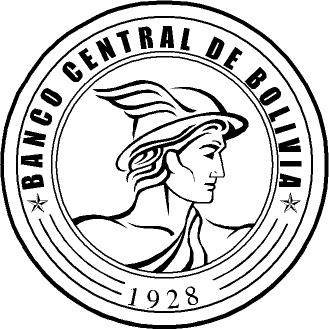 